Radio PlaysΡαδιοφωνικό θέατρο με κομμένη την ανάσα! Πρεμιέρα: Τρίτη 29 Δεκεμβρίου, στις 17:00Ανθρώπινη συμπύκνωση της Αμάντας ΜιχαλοπούλουΣκηνοθεσία: Γιώργος ΚουτλήςΠλησίασα αρκετά, επειδή αυτή ήταν η δουλειά μου. Και την έκανα ανόρεχτα. Αυτός ο άνθρωπος είχε ζήσει κι είχε πεθάνει σαν αγριογούρουνο και δεν τον λυπόμουν καθόλου. Λυπόμουν μόνο που είχα την ατυχία να είμαι προϊσταμένη στο τοπικό Αστυνομικό Τμήμα. Θα προτιμούσα να συμμετέχω στις εκκαθαρίσεις της πλατείας Κουμουνδούρου και να κοιμάμαι στον καναπέ του γραφείου, όπως πέρσι. Οτιδήποτε εκτός απ’ αυτό.Δείτε το βίντεο από τις πρόβες εδώ.Τα Radio Plays του Φεστιβάλ Αθηνών και Επιδαύρου συνεχίζονται με την επόμενη πρεμιέρα, λίγο πριν το τέλος της χρονιάς. Ο Γιώργος Κουτλής σκηνοθετεί το διήγημα της Αμάντας Μιχαλοπούλου, Ανθρώπινη συμπύκνωση, που θα ξεκινήσει να μεταδίδεται την Τρίτη 29 Δεκεμβρίου, στις 17:00. Το αστυνομικό σύμπαν του διηγήματος ζωντανεύει με τις φωνές των ηθοποιών: Κόρα Καρβούνη, Ελένη Κουτσιούμπα, Βασίλη Μαγουλιώτη, Άλκη Παναγιωτίδη, Θανάση Παπαγεωργίου, Αλέξανδρο Σιάτρα και Κωνσταντίας Τάκαλου. Την πρωτότυπη jazz μουσική σύνθεση, που συμπληρώνει την αφήγηση, υπογράφει ο Αλέξανδρος-Δράκος Κτιστάκης και ερμηνεύει μαζί με τους μουσικούς: Δημήτρη Βερδίνογλου, Ανδρέα Πολυζωγόπουλο, Πέτρο Κλαμπάνη και Κώστα Τζέκο.Το διήγημα της Αμάντας Μιχαλοπούλου δημοσιεύτηκε στον δεύτερο τόμο της σειράς «Ελληνικά εγκλήματα», που κυκλοφορεί από τις Εκδόσεις Καστανιώτη. Ο «διαπλεκόμενος» εκδότης και διευθυντής εφημερίδας Σταύρος Παναγιωτόπουλος βρίσκεται νεκρός στο γραφείο του την ώρα του πρωινού καφέ με την πλάτη γυρισμένη προς το παράθυρο, να κοιτάζει το χιόνι που πέφτει. Η Δώρα, η ελκυστική και έμπειρη Αστυνόμος που αναλαμβάνει να διαλευκάνει την υπόθεση, τυχαίνει να έχει μεγαλώσει μέσα στην εφημερίδα, ως κόρη ενός παλαίμαχου, απολυμένου από τον νεκρό, αστυνομικού συντάκτη. Η έρευνά της για το ποιος σκότωσε τον διευθυντή συναντά πολλά εμπόδια, που αποκαλύπτονται καθώς ανακρίνει παλιούς γνωστούς, αλλά και νέους εργαζόμενους στην εφημερίδα: τη γραμματέα του νεκρού, τον εκδότη, τον διευθυντή σύνταξης, τον ιδιοκτήτη του κυλικείου. Μέσα από το διεισδυτικό βλέμμα της, παρακολουθούμε το γαϊτανάκι των σχέσεων εξουσίας γύρω από την καρέκλα του διευθυντή, τα προσωπικά συμφέροντα, τις μυστικές συμμαχίες, τον αναβρασμό φιλοδοξιών και ματαιώσεων στο υπέδαφος του εργασιακού περιβάλλοντος. Όμως, απ’ όλους όσοι έχουν αδικηθεί από τον Παναγιωτόπουλο, ποιος άραγε τόλμησε να τον σκοτώσει;  Ανθρώπινη συμπύκνωση της Αμάντας ΜιχαλοπούλουΣκηνοθεσία Γιώργος ΚουτλήςΜε τους Κόρα Καρβούνη, Ελένη Κουτσιούμπα, Βασίλη Μαγουλιώτη, Άλκη Παναγιωτίδη, Θανάση Παπαγεωργίου, Αλέξανδρο Σιάτρα, Κωνσταντία ΤάκαλουΜουσική σύνθεση Αλέξανδρος-Δράκος ΚτιστάκηςΠαίζουν οι μουσικοί Δημήτρης Βερδίνογλου (πιάνο), Ανδρέας Πολυζωγόπουλος (τρομπέτα), Πέτρος Κλαμπάνης (μπάσο), Αλέξανδρος-Δράκος Κτιστάκης((ντραμς), Κώστας Τζέκος (κλαρινέτο)Τα Radio Plays κάνουν ταυτόχρονη πρεμιέρα στα podcast της Lifo και στο greekfestival.gr, όπου και παραμένουν με δωρεάν ακρόαση για όλους.*Αυτόν τον Δεκέμβριο, το Φεστιβάλ Αθηνών & Επιδαύρου παρουσιάζει ένα νέο εγχείρημα, που συνδυάζει το ραδιοφωνικό θέατρο με την αστυνομική λογοτεχνία και τη τζαζ μουσική. Πέντε νέα ακουστικά έργα, βασισμένα σε ελληνικά αστυνομικά διηγήματα, γεμάτα ανεξιχνίαστες δολοφονίες, ερωτικά πάθη και επαγγελματικές αντιζηλίες, εκβιασμούς και οικονομικές δολοπλοκίες, ιδιόρρυθμους ντετέκτιβ και γοητευτικές περσόνες. Στα Radio Plays συμμετέχουν πάνω από 60 καλλιτέχνες και καλλιτέχνιδες: σκηνοθέτες *ιδες, ηθοποιοί, μουσικοί και συγγραφείς. Για όλα τα έργα έχουν γραφτεί πρωτότυπες τζαζ συνθέσεις από εξαιρετικούς μουσικούς, προσδίδοντάς τους μια νουάρ ατμόσφαιρα μυστηρίου.Κάθε Τρίτη ένα καινούργιο Radio Play κάνει ταυτόχρονη πρεμιέρα στα podcast της Lifo και στο greekfestival.gr, όπου και παραμένει, με δωρεάν ακρόαση για όλους. Οι πρεμιέρες των έργων:Τρίτη 8 Δεκεμβρίου
Οι κορυδαλλοί της πλατείας Αμερικής του Φίλιππου Φιλίππου
Σκηνοθεσία: Δημήτρης Καταλειφός Τρίτη 15 ΔεκεμβρίουΟ ξένος της Αθηνάς Κακούρη Σκηνοθεσία: Μαρία ΜαγκανάρηΤρίτη 22 ΔεκεμβρίουΚαλωσόρισες στην κόλαση, γλυκιά μου του Βασίλη ΔανέλληΣκηνοθεσία: Γιάννης ΧουβαρδάςΤρίτη 29 ΔεκεμβρίουΑνθρώπινη συμπύκνωση της Αμάντας Μιχαλοπούλου Σκηνοθεσία: Γιώργος ΚουτλήςΤρίτη 5 ΙανουαρίουΤο μέλλον της ελληνικής αστυνομικής λογοτεχνίας του Νεοκλή ΓαλανόπουλουΣκηνοθεσία: Αργύρης Ξάφης*Το Φεστιβάλ Αθηνών & Επιδαύρου πραγματοποιεί τα Radio Plays σε συνεργασία με τις Εκδόσεις Καστανιώτη. Τα διηγήματα που επελέγησαν προέρχονται από τη σειρά «Ελληνικά εγκλήματα» που κυκλοφόρησε για πρώτη φορά στα βιβλιοπωλεία τον Μάιο του 2007. Ο πρώτος τόμος διαβάστηκε από χιλιάδες αναγνώστες, όπως και οι υπόλοιποι τέσσερις που ακολούθησαν τα επόμενα χρόνια. 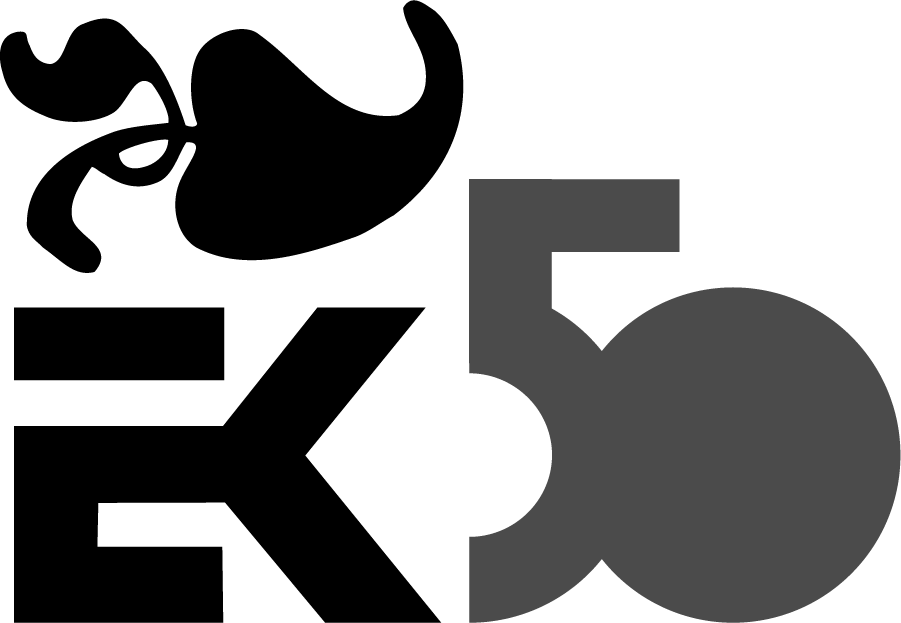 Το Φεστιβάλ Αθηνών & Επιδαύρου επιχορηγείται από το Υπουργείο Πολιτισμού & Αθλητισμού.  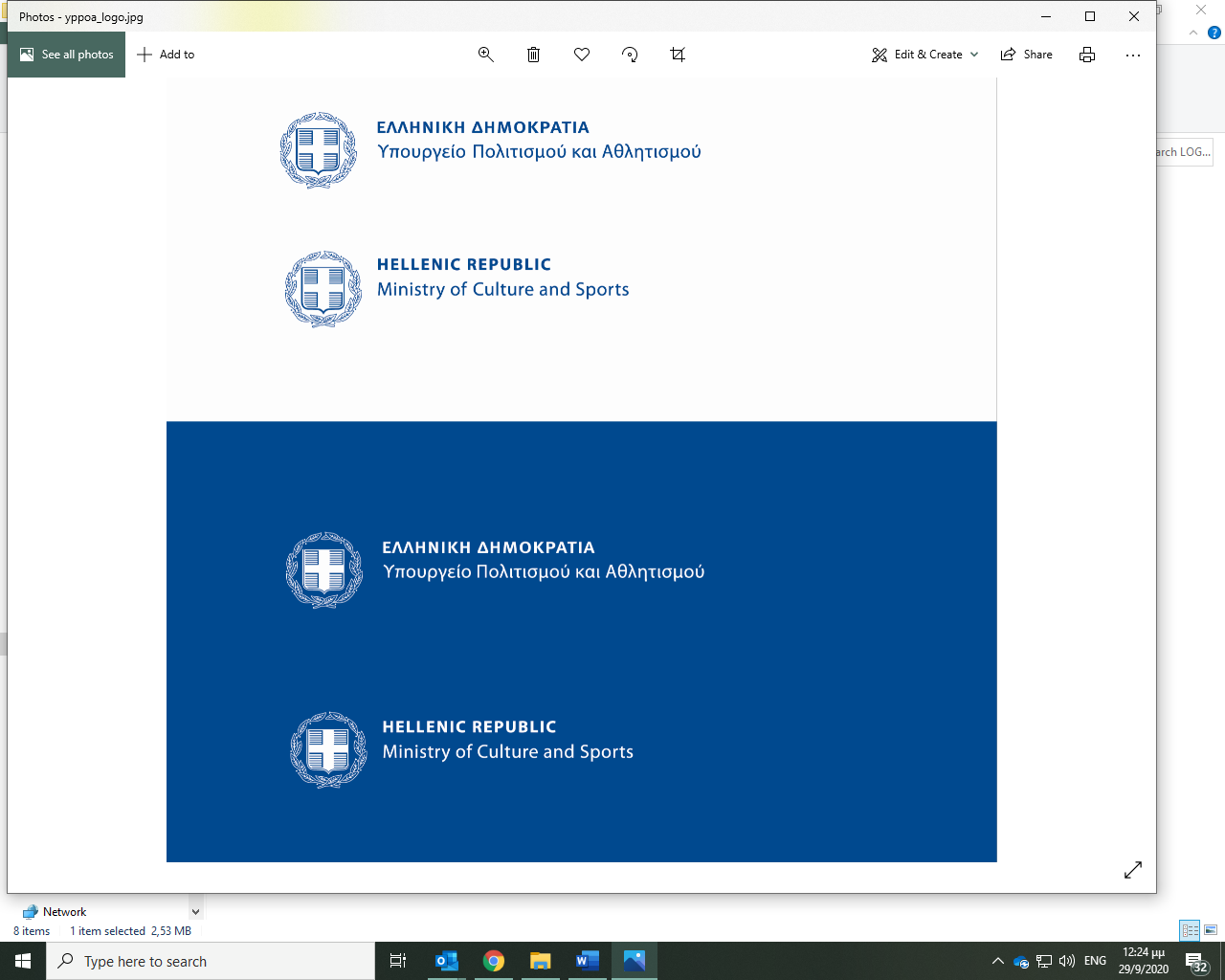 Μέγας χορηγός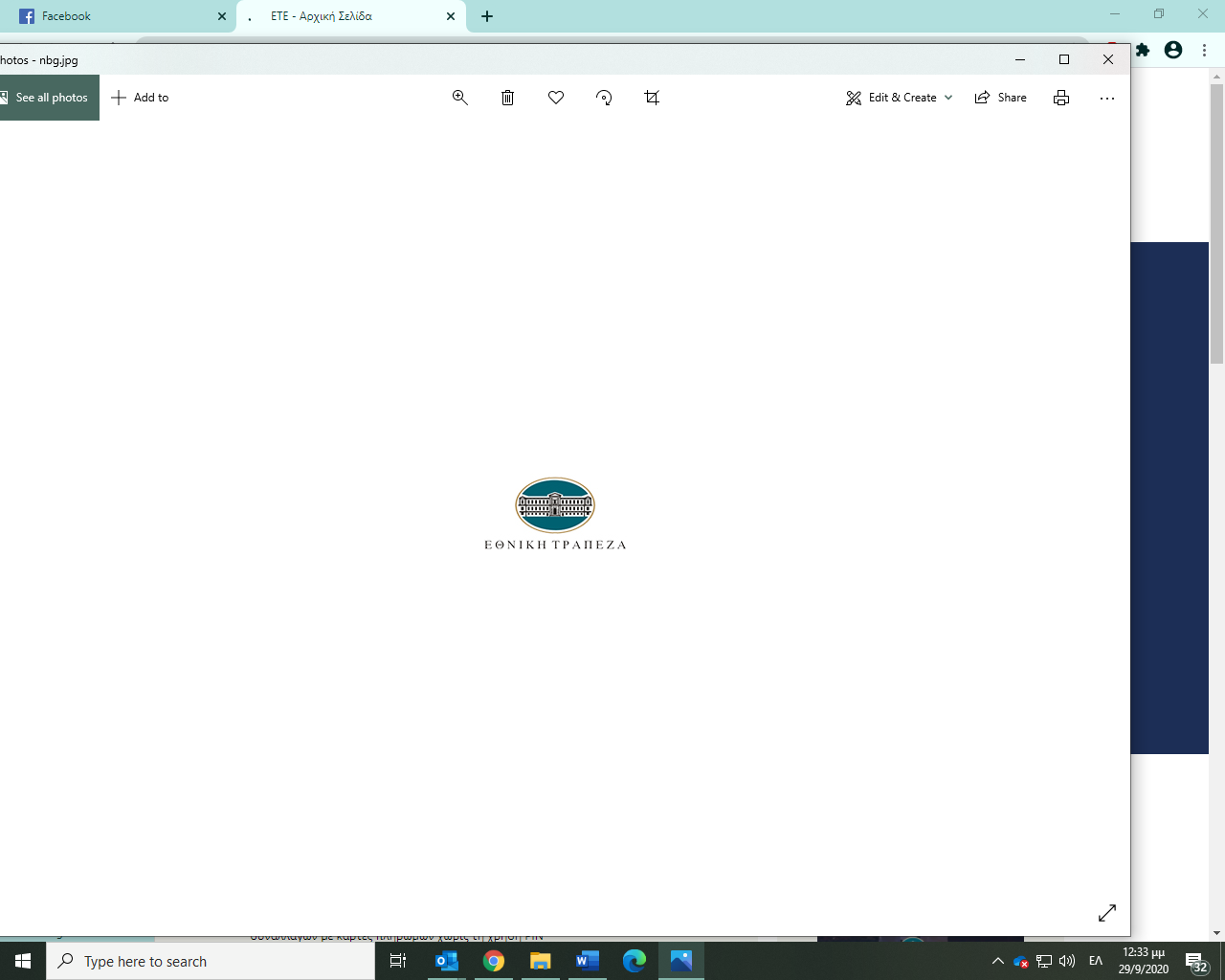 